指定車次團體訂位單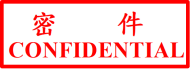 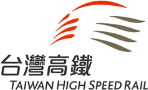 〈版本日期：2023.11〉1.訂單代表人基本資料   (以下欄位皆為必要資訊，請務必填寫清楚，以利聯絡。)1.訂單代表人基本資料   (以下欄位皆為必要資訊，請務必填寫清楚，以利聯絡。)1.訂單代表人基本資料   (以下欄位皆為必要資訊，請務必填寫清楚，以利聯絡。)1.訂單代表人基本資料   (以下欄位皆為必要資訊，請務必填寫清楚，以利聯絡。)1.訂單代表人基本資料   (以下欄位皆為必要資訊，請務必填寫清楚，以利聯絡。)1.訂單代表人基本資料   (以下欄位皆為必要資訊，請務必填寫清楚，以利聯絡。)1.訂單代表人基本資料   (以下欄位皆為必要資訊，請務必填寫清楚，以利聯絡。)1.訂單代表人基本資料   (以下欄位皆為必要資訊，請務必填寫清楚，以利聯絡。)1.訂單代表人基本資料   (以下欄位皆為必要資訊，請務必填寫清楚，以利聯絡。)1.訂單代表人基本資料   (以下欄位皆為必要資訊，請務必填寫清楚，以利聯絡。)1.訂單代表人基本資料   (以下欄位皆為必要資訊，請務必填寫清楚，以利聯絡。)1.訂單代表人基本資料   (以下欄位皆為必要資訊，請務必填寫清楚，以利聯絡。)1.訂單代表人基本資料   (以下欄位皆為必要資訊，請務必填寫清楚，以利聯絡。)1.訂單代表人基本資料   (以下欄位皆為必要資訊，請務必填寫清楚，以利聯絡。)1.訂單代表人基本資料   (以下欄位皆為必要資訊，請務必填寫清楚，以利聯絡。)1.訂單代表人基本資料   (以下欄位皆為必要資訊，請務必填寫清楚，以利聯絡。)1.訂單代表人基本資料   (以下欄位皆為必要資訊，請務必填寫清楚，以利聯絡。)填寫日期YYYY /MM/	DD/	DD 申請單位   (公司) 申請單位   (公司)付款方式付款方式□ 線上刷卡□匯款□車站付款□ 線上刷卡□匯款□車站付款□ 線上刷卡□匯款□車站付款□ 線上刷卡□匯款□車站付款姓名 申請單位   (公司) 申請單位   (公司)取票車站取票車站身分證字號傳真號碼傳真號碼取票日期取票日期YYYY /YYYY /MM /DD聯絡電話電子信箱電子信箱3.行程資訊(本專案適用搭乘日期及指定車次，請詳閱指定車次團體網站)3.行程資訊(本專案適用搭乘日期及指定車次，請詳閱指定車次團體網站)3.行程資訊(本專案適用搭乘日期及指定車次，請詳閱指定車次團體網站)3.行程資訊(本專案適用搭乘日期及指定車次，請詳閱指定車次團體網站)3.行程資訊(本專案適用搭乘日期及指定車次，請詳閱指定車次團體網站)3.行程資訊(本專案適用搭乘日期及指定車次，請詳閱指定車次團體網站)3.行程資訊(本專案適用搭乘日期及指定車次，請詳閱指定車次團體網站)3.行程資訊(本專案適用搭乘日期及指定車次，請詳閱指定車次團體網站)3.行程資訊(本專案適用搭乘日期及指定車次，請詳閱指定車次團體網站)3.行程資訊(本專案適用搭乘日期及指定車次，請詳閱指定車次團體網站)3.行程資訊(本專案適用搭乘日期及指定車次，請詳閱指定車次團體網站)3.行程資訊(本專案適用搭乘日期及指定車次，請詳閱指定車次團體網站)3.行程資訊(本專案適用搭乘日期及指定車次，請詳閱指定車次團體網站)3.行程資訊(本專案適用搭乘日期及指定車次，請詳閱指定車次團體網站)3.行程資訊(本專案適用搭乘日期及指定車次，請詳閱指定車次團體網站)3.行程資訊(本專案適用搭乘日期及指定車次，請詳閱指定車次團體網站)3.行程資訊(本專案適用搭乘日期及指定車次，請詳閱指定車次團體網站)第一段行程搭乘日期YYYY /MM /MM /DDDD車次號碼搭乘區間搭乘區間起站起站訖站第一段行程團體成員全票孩童票孩童票敬老票敬老票愛心票第二段行程搭乘日期YYYY /MM /MM /DDDD車次號碼搭乘區間搭乘區間起站起站訖站第二段行程團體成員全票孩童票孩童票敬老票敬老票愛心票專案使用須知專案使用須知專案使用須知專案使用須知專案使用須知專案使用須知專案使用須知專案使用須知專案使用須知專案使用須知專案使用須知專案使用須知專案使用須知專案使用須知專案使用須知專案使用須知專案使用須知〈1〉適用對象：總人數達11人(含)以上之團體。僅適用於搭乘指定車次團體專案網頁之指定日期、指定車次、起訖站相同之標準車廂對號座。〈2〉優惠說明◎ 全票旅客：依指定日期及班次享全額票價6/77/85折優惠。◎ 優待身分旅客： 敬老、愛心、孩童者一律適用全額票價 5 折優惠。◎ 南港-台北、南港-板橋、台北-板橋區間，不提供團體訂位優惠。〈3〉申請方式◎ 訂位受理期間： 請於開放訂位當日起（遇例假日及連續假日順延）至乘車日（含）前2個工作日填妥此專案訂位單並以傳真方式向本公司提出申請，本公司收到申請後將儘速與您連絡。◎ 傳真專線：(02)8725-1398；服務時間為週一～週五 09:00 ~ 17:30（例假日或國定假日恕不受理〉；於本公司服務時間外提出之申請，將視為次一工作日申請。◎預訂敬老票及愛心票者，請於申請時檢附相關證明文件。〈4〉付款說明◎本公司通知完成訂位後，請於3個工作日內(含訂位日)依您選取的付款方式繳付票款；若乘車日為3日內即將發車者，最遲應於本公司通知之指定時間內完成付款，否則視為取消訂位。〈5〉取票：取票日限為付款後翌日至列車出發前30分鐘。取票時請攜帶訂單代表人證件到站取票。〈6〉變更或退票◎本專案若需變更或退票，以全團同時辦理變更行程或退票為限，不可部份變更或退票。請於乘車日（含）前2個工作日前填具「指定車次團體變更單」向本公司提出申請。◎欲辦理變更者，限變更乙次免收手續費；再次變更者，依退票後重新訂購方式辦理。◎欲辦理退票者，每張票收取退票手續費20元。◎若於指定取票日(含)後提出申請者，亦須於上述期限攜帶全數乘車票至約定車站辦理，逾期恕不受理。〈7〉退費：本專案車票之變更或退票恕無法現場退款，本公司將以填寫「退費申請單」方式，辦理後續退款事宜。〈8〉搭乘規定◎優待票旅客搭乘時請務必攜帶有效之證件正本以利驗票，如未帶證件或身分不符時，將補收全額票價與實收票價之差額，並得加收票價差額之50%違約金。◎請依票面指定車次、車廂及區間搭乘，如改乘其他車次或較高票價車廂者，應補足全額票價與實收票價之差額，並得加收票價差額之50%違約金。◎越站乘車者，以越乘區間之車廂種類，收取全額票價，不再適用原優惠。〈9〉其他◎本專案不適用於台灣高鐵企業會員或個人會員累計搭乘金額。本專案其他相關規定請參閱本公司企業網站說明。◎台灣高鐵公司保有調整或終止本專案之權利。〈1〉適用對象：總人數達11人(含)以上之團體。僅適用於搭乘指定車次團體專案網頁之指定日期、指定車次、起訖站相同之標準車廂對號座。〈2〉優惠說明◎ 全票旅客：依指定日期及班次享全額票價6/77/85折優惠。◎ 優待身分旅客： 敬老、愛心、孩童者一律適用全額票價 5 折優惠。◎ 南港-台北、南港-板橋、台北-板橋區間，不提供團體訂位優惠。〈3〉申請方式◎ 訂位受理期間： 請於開放訂位當日起（遇例假日及連續假日順延）至乘車日（含）前2個工作日填妥此專案訂位單並以傳真方式向本公司提出申請，本公司收到申請後將儘速與您連絡。◎ 傳真專線：(02)8725-1398；服務時間為週一～週五 09:00 ~ 17:30（例假日或國定假日恕不受理〉；於本公司服務時間外提出之申請，將視為次一工作日申請。◎預訂敬老票及愛心票者，請於申請時檢附相關證明文件。〈4〉付款說明◎本公司通知完成訂位後，請於3個工作日內(含訂位日)依您選取的付款方式繳付票款；若乘車日為3日內即將發車者，最遲應於本公司通知之指定時間內完成付款，否則視為取消訂位。〈5〉取票：取票日限為付款後翌日至列車出發前30分鐘。取票時請攜帶訂單代表人證件到站取票。〈6〉變更或退票◎本專案若需變更或退票，以全團同時辦理變更行程或退票為限，不可部份變更或退票。請於乘車日（含）前2個工作日前填具「指定車次團體變更單」向本公司提出申請。◎欲辦理變更者，限變更乙次免收手續費；再次變更者，依退票後重新訂購方式辦理。◎欲辦理退票者，每張票收取退票手續費20元。◎若於指定取票日(含)後提出申請者，亦須於上述期限攜帶全數乘車票至約定車站辦理，逾期恕不受理。〈7〉退費：本專案車票之變更或退票恕無法現場退款，本公司將以填寫「退費申請單」方式，辦理後續退款事宜。〈8〉搭乘規定◎優待票旅客搭乘時請務必攜帶有效之證件正本以利驗票，如未帶證件或身分不符時，將補收全額票價與實收票價之差額，並得加收票價差額之50%違約金。◎請依票面指定車次、車廂及區間搭乘，如改乘其他車次或較高票價車廂者，應補足全額票價與實收票價之差額，並得加收票價差額之50%違約金。◎越站乘車者，以越乘區間之車廂種類，收取全額票價，不再適用原優惠。〈9〉其他◎本專案不適用於台灣高鐵企業會員或個人會員累計搭乘金額。本專案其他相關規定請參閱本公司企業網站說明。◎台灣高鐵公司保有調整或終止本專案之權利。〈1〉適用對象：總人數達11人(含)以上之團體。僅適用於搭乘指定車次團體專案網頁之指定日期、指定車次、起訖站相同之標準車廂對號座。〈2〉優惠說明◎ 全票旅客：依指定日期及班次享全額票價6/77/85折優惠。◎ 優待身分旅客： 敬老、愛心、孩童者一律適用全額票價 5 折優惠。◎ 南港-台北、南港-板橋、台北-板橋區間，不提供團體訂位優惠。〈3〉申請方式◎ 訂位受理期間： 請於開放訂位當日起（遇例假日及連續假日順延）至乘車日（含）前2個工作日填妥此專案訂位單並以傳真方式向本公司提出申請，本公司收到申請後將儘速與您連絡。◎ 傳真專線：(02)8725-1398；服務時間為週一～週五 09:00 ~ 17:30（例假日或國定假日恕不受理〉；於本公司服務時間外提出之申請，將視為次一工作日申請。◎預訂敬老票及愛心票者，請於申請時檢附相關證明文件。〈4〉付款說明◎本公司通知完成訂位後，請於3個工作日內(含訂位日)依您選取的付款方式繳付票款；若乘車日為3日內即將發車者，最遲應於本公司通知之指定時間內完成付款，否則視為取消訂位。〈5〉取票：取票日限為付款後翌日至列車出發前30分鐘。取票時請攜帶訂單代表人證件到站取票。〈6〉變更或退票◎本專案若需變更或退票，以全團同時辦理變更行程或退票為限，不可部份變更或退票。請於乘車日（含）前2個工作日前填具「指定車次團體變更單」向本公司提出申請。◎欲辦理變更者，限變更乙次免收手續費；再次變更者，依退票後重新訂購方式辦理。◎欲辦理退票者，每張票收取退票手續費20元。◎若於指定取票日(含)後提出申請者，亦須於上述期限攜帶全數乘車票至約定車站辦理，逾期恕不受理。〈7〉退費：本專案車票之變更或退票恕無法現場退款，本公司將以填寫「退費申請單」方式，辦理後續退款事宜。〈8〉搭乘規定◎優待票旅客搭乘時請務必攜帶有效之證件正本以利驗票，如未帶證件或身分不符時，將補收全額票價與實收票價之差額，並得加收票價差額之50%違約金。◎請依票面指定車次、車廂及區間搭乘，如改乘其他車次或較高票價車廂者，應補足全額票價與實收票價之差額，並得加收票價差額之50%違約金。◎越站乘車者，以越乘區間之車廂種類，收取全額票價，不再適用原優惠。〈9〉其他◎本專案不適用於台灣高鐵企業會員或個人會員累計搭乘金額。本專案其他相關規定請參閱本公司企業網站說明。◎台灣高鐵公司保有調整或終止本專案之權利。〈1〉適用對象：總人數達11人(含)以上之團體。僅適用於搭乘指定車次團體專案網頁之指定日期、指定車次、起訖站相同之標準車廂對號座。〈2〉優惠說明◎ 全票旅客：依指定日期及班次享全額票價6/77/85折優惠。◎ 優待身分旅客： 敬老、愛心、孩童者一律適用全額票價 5 折優惠。◎ 南港-台北、南港-板橋、台北-板橋區間，不提供團體訂位優惠。〈3〉申請方式◎ 訂位受理期間： 請於開放訂位當日起（遇例假日及連續假日順延）至乘車日（含）前2個工作日填妥此專案訂位單並以傳真方式向本公司提出申請，本公司收到申請後將儘速與您連絡。◎ 傳真專線：(02)8725-1398；服務時間為週一～週五 09:00 ~ 17:30（例假日或國定假日恕不受理〉；於本公司服務時間外提出之申請，將視為次一工作日申請。◎預訂敬老票及愛心票者，請於申請時檢附相關證明文件。〈4〉付款說明◎本公司通知完成訂位後，請於3個工作日內(含訂位日)依您選取的付款方式繳付票款；若乘車日為3日內即將發車者，最遲應於本公司通知之指定時間內完成付款，否則視為取消訂位。〈5〉取票：取票日限為付款後翌日至列車出發前30分鐘。取票時請攜帶訂單代表人證件到站取票。〈6〉變更或退票◎本專案若需變更或退票，以全團同時辦理變更行程或退票為限，不可部份變更或退票。請於乘車日（含）前2個工作日前填具「指定車次團體變更單」向本公司提出申請。◎欲辦理變更者，限變更乙次免收手續費；再次變更者，依退票後重新訂購方式辦理。◎欲辦理退票者，每張票收取退票手續費20元。◎若於指定取票日(含)後提出申請者，亦須於上述期限攜帶全數乘車票至約定車站辦理，逾期恕不受理。〈7〉退費：本專案車票之變更或退票恕無法現場退款，本公司將以填寫「退費申請單」方式，辦理後續退款事宜。〈8〉搭乘規定◎優待票旅客搭乘時請務必攜帶有效之證件正本以利驗票，如未帶證件或身分不符時，將補收全額票價與實收票價之差額，並得加收票價差額之50%違約金。◎請依票面指定車次、車廂及區間搭乘，如改乘其他車次或較高票價車廂者，應補足全額票價與實收票價之差額，並得加收票價差額之50%違約金。◎越站乘車者，以越乘區間之車廂種類，收取全額票價，不再適用原優惠。〈9〉其他◎本專案不適用於台灣高鐵企業會員或個人會員累計搭乘金額。本專案其他相關規定請參閱本公司企業網站說明。◎台灣高鐵公司保有調整或終止本專案之權利。〈1〉適用對象：總人數達11人(含)以上之團體。僅適用於搭乘指定車次團體專案網頁之指定日期、指定車次、起訖站相同之標準車廂對號座。〈2〉優惠說明◎ 全票旅客：依指定日期及班次享全額票價6/77/85折優惠。◎ 優待身分旅客： 敬老、愛心、孩童者一律適用全額票價 5 折優惠。◎ 南港-台北、南港-板橋、台北-板橋區間，不提供團體訂位優惠。〈3〉申請方式◎ 訂位受理期間： 請於開放訂位當日起（遇例假日及連續假日順延）至乘車日（含）前2個工作日填妥此專案訂位單並以傳真方式向本公司提出申請，本公司收到申請後將儘速與您連絡。◎ 傳真專線：(02)8725-1398；服務時間為週一～週五 09:00 ~ 17:30（例假日或國定假日恕不受理〉；於本公司服務時間外提出之申請，將視為次一工作日申請。◎預訂敬老票及愛心票者，請於申請時檢附相關證明文件。〈4〉付款說明◎本公司通知完成訂位後，請於3個工作日內(含訂位日)依您選取的付款方式繳付票款；若乘車日為3日內即將發車者，最遲應於本公司通知之指定時間內完成付款，否則視為取消訂位。〈5〉取票：取票日限為付款後翌日至列車出發前30分鐘。取票時請攜帶訂單代表人證件到站取票。〈6〉變更或退票◎本專案若需變更或退票，以全團同時辦理變更行程或退票為限，不可部份變更或退票。請於乘車日（含）前2個工作日前填具「指定車次團體變更單」向本公司提出申請。◎欲辦理變更者，限變更乙次免收手續費；再次變更者，依退票後重新訂購方式辦理。◎欲辦理退票者，每張票收取退票手續費20元。◎若於指定取票日(含)後提出申請者，亦須於上述期限攜帶全數乘車票至約定車站辦理，逾期恕不受理。〈7〉退費：本專案車票之變更或退票恕無法現場退款，本公司將以填寫「退費申請單」方式，辦理後續退款事宜。〈8〉搭乘規定◎優待票旅客搭乘時請務必攜帶有效之證件正本以利驗票，如未帶證件或身分不符時，將補收全額票價與實收票價之差額，並得加收票價差額之50%違約金。◎請依票面指定車次、車廂及區間搭乘，如改乘其他車次或較高票價車廂者，應補足全額票價與實收票價之差額，並得加收票價差額之50%違約金。◎越站乘車者，以越乘區間之車廂種類，收取全額票價，不再適用原優惠。〈9〉其他◎本專案不適用於台灣高鐵企業會員或個人會員累計搭乘金額。本專案其他相關規定請參閱本公司企業網站說明。◎台灣高鐵公司保有調整或終止本專案之權利。〈1〉適用對象：總人數達11人(含)以上之團體。僅適用於搭乘指定車次團體專案網頁之指定日期、指定車次、起訖站相同之標準車廂對號座。〈2〉優惠說明◎ 全票旅客：依指定日期及班次享全額票價6/77/85折優惠。◎ 優待身分旅客： 敬老、愛心、孩童者一律適用全額票價 5 折優惠。◎ 南港-台北、南港-板橋、台北-板橋區間，不提供團體訂位優惠。〈3〉申請方式◎ 訂位受理期間： 請於開放訂位當日起（遇例假日及連續假日順延）至乘車日（含）前2個工作日填妥此專案訂位單並以傳真方式向本公司提出申請，本公司收到申請後將儘速與您連絡。◎ 傳真專線：(02)8725-1398；服務時間為週一～週五 09:00 ~ 17:30（例假日或國定假日恕不受理〉；於本公司服務時間外提出之申請，將視為次一工作日申請。◎預訂敬老票及愛心票者，請於申請時檢附相關證明文件。〈4〉付款說明◎本公司通知完成訂位後，請於3個工作日內(含訂位日)依您選取的付款方式繳付票款；若乘車日為3日內即將發車者，最遲應於本公司通知之指定時間內完成付款，否則視為取消訂位。〈5〉取票：取票日限為付款後翌日至列車出發前30分鐘。取票時請攜帶訂單代表人證件到站取票。〈6〉變更或退票◎本專案若需變更或退票，以全團同時辦理變更行程或退票為限，不可部份變更或退票。請於乘車日（含）前2個工作日前填具「指定車次團體變更單」向本公司提出申請。◎欲辦理變更者，限變更乙次免收手續費；再次變更者，依退票後重新訂購方式辦理。◎欲辦理退票者，每張票收取退票手續費20元。◎若於指定取票日(含)後提出申請者，亦須於上述期限攜帶全數乘車票至約定車站辦理，逾期恕不受理。〈7〉退費：本專案車票之變更或退票恕無法現場退款，本公司將以填寫「退費申請單」方式，辦理後續退款事宜。〈8〉搭乘規定◎優待票旅客搭乘時請務必攜帶有效之證件正本以利驗票，如未帶證件或身分不符時，將補收全額票價與實收票價之差額，並得加收票價差額之50%違約金。◎請依票面指定車次、車廂及區間搭乘，如改乘其他車次或較高票價車廂者，應補足全額票價與實收票價之差額，並得加收票價差額之50%違約金。◎越站乘車者，以越乘區間之車廂種類，收取全額票價，不再適用原優惠。〈9〉其他◎本專案不適用於台灣高鐵企業會員或個人會員累計搭乘金額。本專案其他相關規定請參閱本公司企業網站說明。◎台灣高鐵公司保有調整或終止本專案之權利。〈1〉適用對象：總人數達11人(含)以上之團體。僅適用於搭乘指定車次團體專案網頁之指定日期、指定車次、起訖站相同之標準車廂對號座。〈2〉優惠說明◎ 全票旅客：依指定日期及班次享全額票價6/77/85折優惠。◎ 優待身分旅客： 敬老、愛心、孩童者一律適用全額票價 5 折優惠。◎ 南港-台北、南港-板橋、台北-板橋區間，不提供團體訂位優惠。〈3〉申請方式◎ 訂位受理期間： 請於開放訂位當日起（遇例假日及連續假日順延）至乘車日（含）前2個工作日填妥此專案訂位單並以傳真方式向本公司提出申請，本公司收到申請後將儘速與您連絡。◎ 傳真專線：(02)8725-1398；服務時間為週一～週五 09:00 ~ 17:30（例假日或國定假日恕不受理〉；於本公司服務時間外提出之申請，將視為次一工作日申請。◎預訂敬老票及愛心票者，請於申請時檢附相關證明文件。〈4〉付款說明◎本公司通知完成訂位後，請於3個工作日內(含訂位日)依您選取的付款方式繳付票款；若乘車日為3日內即將發車者，最遲應於本公司通知之指定時間內完成付款，否則視為取消訂位。〈5〉取票：取票日限為付款後翌日至列車出發前30分鐘。取票時請攜帶訂單代表人證件到站取票。〈6〉變更或退票◎本專案若需變更或退票，以全團同時辦理變更行程或退票為限，不可部份變更或退票。請於乘車日（含）前2個工作日前填具「指定車次團體變更單」向本公司提出申請。◎欲辦理變更者，限變更乙次免收手續費；再次變更者，依退票後重新訂購方式辦理。◎欲辦理退票者，每張票收取退票手續費20元。◎若於指定取票日(含)後提出申請者，亦須於上述期限攜帶全數乘車票至約定車站辦理，逾期恕不受理。〈7〉退費：本專案車票之變更或退票恕無法現場退款，本公司將以填寫「退費申請單」方式，辦理後續退款事宜。〈8〉搭乘規定◎優待票旅客搭乘時請務必攜帶有效之證件正本以利驗票，如未帶證件或身分不符時，將補收全額票價與實收票價之差額，並得加收票價差額之50%違約金。◎請依票面指定車次、車廂及區間搭乘，如改乘其他車次或較高票價車廂者，應補足全額票價與實收票價之差額，並得加收票價差額之50%違約金。◎越站乘車者，以越乘區間之車廂種類，收取全額票價，不再適用原優惠。〈9〉其他◎本專案不適用於台灣高鐵企業會員或個人會員累計搭乘金額。本專案其他相關規定請參閱本公司企業網站說明。◎台灣高鐵公司保有調整或終止本專案之權利。〈1〉適用對象：總人數達11人(含)以上之團體。僅適用於搭乘指定車次團體專案網頁之指定日期、指定車次、起訖站相同之標準車廂對號座。〈2〉優惠說明◎ 全票旅客：依指定日期及班次享全額票價6/77/85折優惠。◎ 優待身分旅客： 敬老、愛心、孩童者一律適用全額票價 5 折優惠。◎ 南港-台北、南港-板橋、台北-板橋區間，不提供團體訂位優惠。〈3〉申請方式◎ 訂位受理期間： 請於開放訂位當日起（遇例假日及連續假日順延）至乘車日（含）前2個工作日填妥此專案訂位單並以傳真方式向本公司提出申請，本公司收到申請後將儘速與您連絡。◎ 傳真專線：(02)8725-1398；服務時間為週一～週五 09:00 ~ 17:30（例假日或國定假日恕不受理〉；於本公司服務時間外提出之申請，將視為次一工作日申請。◎預訂敬老票及愛心票者，請於申請時檢附相關證明文件。〈4〉付款說明◎本公司通知完成訂位後，請於3個工作日內(含訂位日)依您選取的付款方式繳付票款；若乘車日為3日內即將發車者，最遲應於本公司通知之指定時間內完成付款，否則視為取消訂位。〈5〉取票：取票日限為付款後翌日至列車出發前30分鐘。取票時請攜帶訂單代表人證件到站取票。〈6〉變更或退票◎本專案若需變更或退票，以全團同時辦理變更行程或退票為限，不可部份變更或退票。請於乘車日（含）前2個工作日前填具「指定車次團體變更單」向本公司提出申請。◎欲辦理變更者，限變更乙次免收手續費；再次變更者，依退票後重新訂購方式辦理。◎欲辦理退票者，每張票收取退票手續費20元。◎若於指定取票日(含)後提出申請者，亦須於上述期限攜帶全數乘車票至約定車站辦理，逾期恕不受理。〈7〉退費：本專案車票之變更或退票恕無法現場退款，本公司將以填寫「退費申請單」方式，辦理後續退款事宜。〈8〉搭乘規定◎優待票旅客搭乘時請務必攜帶有效之證件正本以利驗票，如未帶證件或身分不符時，將補收全額票價與實收票價之差額，並得加收票價差額之50%違約金。◎請依票面指定車次、車廂及區間搭乘，如改乘其他車次或較高票價車廂者，應補足全額票價與實收票價之差額，並得加收票價差額之50%違約金。◎越站乘車者，以越乘區間之車廂種類，收取全額票價，不再適用原優惠。〈9〉其他◎本專案不適用於台灣高鐵企業會員或個人會員累計搭乘金額。本專案其他相關規定請參閱本公司企業網站說明。◎台灣高鐵公司保有調整或終止本專案之權利。〈1〉適用對象：總人數達11人(含)以上之團體。僅適用於搭乘指定車次團體專案網頁之指定日期、指定車次、起訖站相同之標準車廂對號座。〈2〉優惠說明◎ 全票旅客：依指定日期及班次享全額票價6/77/85折優惠。◎ 優待身分旅客： 敬老、愛心、孩童者一律適用全額票價 5 折優惠。◎ 南港-台北、南港-板橋、台北-板橋區間，不提供團體訂位優惠。〈3〉申請方式◎ 訂位受理期間： 請於開放訂位當日起（遇例假日及連續假日順延）至乘車日（含）前2個工作日填妥此專案訂位單並以傳真方式向本公司提出申請，本公司收到申請後將儘速與您連絡。◎ 傳真專線：(02)8725-1398；服務時間為週一～週五 09:00 ~ 17:30（例假日或國定假日恕不受理〉；於本公司服務時間外提出之申請，將視為次一工作日申請。◎預訂敬老票及愛心票者，請於申請時檢附相關證明文件。〈4〉付款說明◎本公司通知完成訂位後，請於3個工作日內(含訂位日)依您選取的付款方式繳付票款；若乘車日為3日內即將發車者，最遲應於本公司通知之指定時間內完成付款，否則視為取消訂位。〈5〉取票：取票日限為付款後翌日至列車出發前30分鐘。取票時請攜帶訂單代表人證件到站取票。〈6〉變更或退票◎本專案若需變更或退票，以全團同時辦理變更行程或退票為限，不可部份變更或退票。請於乘車日（含）前2個工作日前填具「指定車次團體變更單」向本公司提出申請。◎欲辦理變更者，限變更乙次免收手續費；再次變更者，依退票後重新訂購方式辦理。◎欲辦理退票者，每張票收取退票手續費20元。◎若於指定取票日(含)後提出申請者，亦須於上述期限攜帶全數乘車票至約定車站辦理，逾期恕不受理。〈7〉退費：本專案車票之變更或退票恕無法現場退款，本公司將以填寫「退費申請單」方式，辦理後續退款事宜。〈8〉搭乘規定◎優待票旅客搭乘時請務必攜帶有效之證件正本以利驗票，如未帶證件或身分不符時，將補收全額票價與實收票價之差額，並得加收票價差額之50%違約金。◎請依票面指定車次、車廂及區間搭乘，如改乘其他車次或較高票價車廂者，應補足全額票價與實收票價之差額，並得加收票價差額之50%違約金。◎越站乘車者，以越乘區間之車廂種類，收取全額票價，不再適用原優惠。〈9〉其他◎本專案不適用於台灣高鐵企業會員或個人會員累計搭乘金額。本專案其他相關規定請參閱本公司企業網站說明。◎台灣高鐵公司保有調整或終止本專案之權利。〈1〉適用對象：總人數達11人(含)以上之團體。僅適用於搭乘指定車次團體專案網頁之指定日期、指定車次、起訖站相同之標準車廂對號座。〈2〉優惠說明◎ 全票旅客：依指定日期及班次享全額票價6/77/85折優惠。◎ 優待身分旅客： 敬老、愛心、孩童者一律適用全額票價 5 折優惠。◎ 南港-台北、南港-板橋、台北-板橋區間，不提供團體訂位優惠。〈3〉申請方式◎ 訂位受理期間： 請於開放訂位當日起（遇例假日及連續假日順延）至乘車日（含）前2個工作日填妥此專案訂位單並以傳真方式向本公司提出申請，本公司收到申請後將儘速與您連絡。◎ 傳真專線：(02)8725-1398；服務時間為週一～週五 09:00 ~ 17:30（例假日或國定假日恕不受理〉；於本公司服務時間外提出之申請，將視為次一工作日申請。◎預訂敬老票及愛心票者，請於申請時檢附相關證明文件。〈4〉付款說明◎本公司通知完成訂位後，請於3個工作日內(含訂位日)依您選取的付款方式繳付票款；若乘車日為3日內即將發車者，最遲應於本公司通知之指定時間內完成付款，否則視為取消訂位。〈5〉取票：取票日限為付款後翌日至列車出發前30分鐘。取票時請攜帶訂單代表人證件到站取票。〈6〉變更或退票◎本專案若需變更或退票，以全團同時辦理變更行程或退票為限，不可部份變更或退票。請於乘車日（含）前2個工作日前填具「指定車次團體變更單」向本公司提出申請。◎欲辦理變更者，限變更乙次免收手續費；再次變更者，依退票後重新訂購方式辦理。◎欲辦理退票者，每張票收取退票手續費20元。◎若於指定取票日(含)後提出申請者，亦須於上述期限攜帶全數乘車票至約定車站辦理，逾期恕不受理。〈7〉退費：本專案車票之變更或退票恕無法現場退款，本公司將以填寫「退費申請單」方式，辦理後續退款事宜。〈8〉搭乘規定◎優待票旅客搭乘時請務必攜帶有效之證件正本以利驗票，如未帶證件或身分不符時，將補收全額票價與實收票價之差額，並得加收票價差額之50%違約金。◎請依票面指定車次、車廂及區間搭乘，如改乘其他車次或較高票價車廂者，應補足全額票價與實收票價之差額，並得加收票價差額之50%違約金。◎越站乘車者，以越乘區間之車廂種類，收取全額票價，不再適用原優惠。〈9〉其他◎本專案不適用於台灣高鐵企業會員或個人會員累計搭乘金額。本專案其他相關規定請參閱本公司企業網站說明。◎台灣高鐵公司保有調整或終止本專案之權利。〈1〉適用對象：總人數達11人(含)以上之團體。僅適用於搭乘指定車次團體專案網頁之指定日期、指定車次、起訖站相同之標準車廂對號座。〈2〉優惠說明◎ 全票旅客：依指定日期及班次享全額票價6/77/85折優惠。◎ 優待身分旅客： 敬老、愛心、孩童者一律適用全額票價 5 折優惠。◎ 南港-台北、南港-板橋、台北-板橋區間，不提供團體訂位優惠。〈3〉申請方式◎ 訂位受理期間： 請於開放訂位當日起（遇例假日及連續假日順延）至乘車日（含）前2個工作日填妥此專案訂位單並以傳真方式向本公司提出申請，本公司收到申請後將儘速與您連絡。◎ 傳真專線：(02)8725-1398；服務時間為週一～週五 09:00 ~ 17:30（例假日或國定假日恕不受理〉；於本公司服務時間外提出之申請，將視為次一工作日申請。◎預訂敬老票及愛心票者，請於申請時檢附相關證明文件。〈4〉付款說明◎本公司通知完成訂位後，請於3個工作日內(含訂位日)依您選取的付款方式繳付票款；若乘車日為3日內即將發車者，最遲應於本公司通知之指定時間內完成付款，否則視為取消訂位。〈5〉取票：取票日限為付款後翌日至列車出發前30分鐘。取票時請攜帶訂單代表人證件到站取票。〈6〉變更或退票◎本專案若需變更或退票，以全團同時辦理變更行程或退票為限，不可部份變更或退票。請於乘車日（含）前2個工作日前填具「指定車次團體變更單」向本公司提出申請。◎欲辦理變更者，限變更乙次免收手續費；再次變更者，依退票後重新訂購方式辦理。◎欲辦理退票者，每張票收取退票手續費20元。◎若於指定取票日(含)後提出申請者，亦須於上述期限攜帶全數乘車票至約定車站辦理，逾期恕不受理。〈7〉退費：本專案車票之變更或退票恕無法現場退款，本公司將以填寫「退費申請單」方式，辦理後續退款事宜。〈8〉搭乘規定◎優待票旅客搭乘時請務必攜帶有效之證件正本以利驗票，如未帶證件或身分不符時，將補收全額票價與實收票價之差額，並得加收票價差額之50%違約金。◎請依票面指定車次、車廂及區間搭乘，如改乘其他車次或較高票價車廂者，應補足全額票價與實收票價之差額，並得加收票價差額之50%違約金。◎越站乘車者，以越乘區間之車廂種類，收取全額票價，不再適用原優惠。〈9〉其他◎本專案不適用於台灣高鐵企業會員或個人會員累計搭乘金額。本專案其他相關規定請參閱本公司企業網站說明。◎台灣高鐵公司保有調整或終止本專案之權利。〈1〉適用對象：總人數達11人(含)以上之團體。僅適用於搭乘指定車次團體專案網頁之指定日期、指定車次、起訖站相同之標準車廂對號座。〈2〉優惠說明◎ 全票旅客：依指定日期及班次享全額票價6/77/85折優惠。◎ 優待身分旅客： 敬老、愛心、孩童者一律適用全額票價 5 折優惠。◎ 南港-台北、南港-板橋、台北-板橋區間，不提供團體訂位優惠。〈3〉申請方式◎ 訂位受理期間： 請於開放訂位當日起（遇例假日及連續假日順延）至乘車日（含）前2個工作日填妥此專案訂位單並以傳真方式向本公司提出申請，本公司收到申請後將儘速與您連絡。◎ 傳真專線：(02)8725-1398；服務時間為週一～週五 09:00 ~ 17:30（例假日或國定假日恕不受理〉；於本公司服務時間外提出之申請，將視為次一工作日申請。◎預訂敬老票及愛心票者，請於申請時檢附相關證明文件。〈4〉付款說明◎本公司通知完成訂位後，請於3個工作日內(含訂位日)依您選取的付款方式繳付票款；若乘車日為3日內即將發車者，最遲應於本公司通知之指定時間內完成付款，否則視為取消訂位。〈5〉取票：取票日限為付款後翌日至列車出發前30分鐘。取票時請攜帶訂單代表人證件到站取票。〈6〉變更或退票◎本專案若需變更或退票，以全團同時辦理變更行程或退票為限，不可部份變更或退票。請於乘車日（含）前2個工作日前填具「指定車次團體變更單」向本公司提出申請。◎欲辦理變更者，限變更乙次免收手續費；再次變更者，依退票後重新訂購方式辦理。◎欲辦理退票者，每張票收取退票手續費20元。◎若於指定取票日(含)後提出申請者，亦須於上述期限攜帶全數乘車票至約定車站辦理，逾期恕不受理。〈7〉退費：本專案車票之變更或退票恕無法現場退款，本公司將以填寫「退費申請單」方式，辦理後續退款事宜。〈8〉搭乘規定◎優待票旅客搭乘時請務必攜帶有效之證件正本以利驗票，如未帶證件或身分不符時，將補收全額票價與實收票價之差額，並得加收票價差額之50%違約金。◎請依票面指定車次、車廂及區間搭乘，如改乘其他車次或較高票價車廂者，應補足全額票價與實收票價之差額，並得加收票價差額之50%違約金。◎越站乘車者，以越乘區間之車廂種類，收取全額票價，不再適用原優惠。〈9〉其他◎本專案不適用於台灣高鐵企業會員或個人會員累計搭乘金額。本專案其他相關規定請參閱本公司企業網站說明。◎台灣高鐵公司保有調整或終止本專案之權利。〈1〉適用對象：總人數達11人(含)以上之團體。僅適用於搭乘指定車次團體專案網頁之指定日期、指定車次、起訖站相同之標準車廂對號座。〈2〉優惠說明◎ 全票旅客：依指定日期及班次享全額票價6/77/85折優惠。◎ 優待身分旅客： 敬老、愛心、孩童者一律適用全額票價 5 折優惠。◎ 南港-台北、南港-板橋、台北-板橋區間，不提供團體訂位優惠。〈3〉申請方式◎ 訂位受理期間： 請於開放訂位當日起（遇例假日及連續假日順延）至乘車日（含）前2個工作日填妥此專案訂位單並以傳真方式向本公司提出申請，本公司收到申請後將儘速與您連絡。◎ 傳真專線：(02)8725-1398；服務時間為週一～週五 09:00 ~ 17:30（例假日或國定假日恕不受理〉；於本公司服務時間外提出之申請，將視為次一工作日申請。◎預訂敬老票及愛心票者，請於申請時檢附相關證明文件。〈4〉付款說明◎本公司通知完成訂位後，請於3個工作日內(含訂位日)依您選取的付款方式繳付票款；若乘車日為3日內即將發車者，最遲應於本公司通知之指定時間內完成付款，否則視為取消訂位。〈5〉取票：取票日限為付款後翌日至列車出發前30分鐘。取票時請攜帶訂單代表人證件到站取票。〈6〉變更或退票◎本專案若需變更或退票，以全團同時辦理變更行程或退票為限，不可部份變更或退票。請於乘車日（含）前2個工作日前填具「指定車次團體變更單」向本公司提出申請。◎欲辦理變更者，限變更乙次免收手續費；再次變更者，依退票後重新訂購方式辦理。◎欲辦理退票者，每張票收取退票手續費20元。◎若於指定取票日(含)後提出申請者，亦須於上述期限攜帶全數乘車票至約定車站辦理，逾期恕不受理。〈7〉退費：本專案車票之變更或退票恕無法現場退款，本公司將以填寫「退費申請單」方式，辦理後續退款事宜。〈8〉搭乘規定◎優待票旅客搭乘時請務必攜帶有效之證件正本以利驗票，如未帶證件或身分不符時，將補收全額票價與實收票價之差額，並得加收票價差額之50%違約金。◎請依票面指定車次、車廂及區間搭乘，如改乘其他車次或較高票價車廂者，應補足全額票價與實收票價之差額，並得加收票價差額之50%違約金。◎越站乘車者，以越乘區間之車廂種類，收取全額票價，不再適用原優惠。〈9〉其他◎本專案不適用於台灣高鐵企業會員或個人會員累計搭乘金額。本專案其他相關規定請參閱本公司企業網站說明。◎台灣高鐵公司保有調整或終止本專案之權利。〈1〉適用對象：總人數達11人(含)以上之團體。僅適用於搭乘指定車次團體專案網頁之指定日期、指定車次、起訖站相同之標準車廂對號座。〈2〉優惠說明◎ 全票旅客：依指定日期及班次享全額票價6/77/85折優惠。◎ 優待身分旅客： 敬老、愛心、孩童者一律適用全額票價 5 折優惠。◎ 南港-台北、南港-板橋、台北-板橋區間，不提供團體訂位優惠。〈3〉申請方式◎ 訂位受理期間： 請於開放訂位當日起（遇例假日及連續假日順延）至乘車日（含）前2個工作日填妥此專案訂位單並以傳真方式向本公司提出申請，本公司收到申請後將儘速與您連絡。◎ 傳真專線：(02)8725-1398；服務時間為週一～週五 09:00 ~ 17:30（例假日或國定假日恕不受理〉；於本公司服務時間外提出之申請，將視為次一工作日申請。◎預訂敬老票及愛心票者，請於申請時檢附相關證明文件。〈4〉付款說明◎本公司通知完成訂位後，請於3個工作日內(含訂位日)依您選取的付款方式繳付票款；若乘車日為3日內即將發車者，最遲應於本公司通知之指定時間內完成付款，否則視為取消訂位。〈5〉取票：取票日限為付款後翌日至列車出發前30分鐘。取票時請攜帶訂單代表人證件到站取票。〈6〉變更或退票◎本專案若需變更或退票，以全團同時辦理變更行程或退票為限，不可部份變更或退票。請於乘車日（含）前2個工作日前填具「指定車次團體變更單」向本公司提出申請。◎欲辦理變更者，限變更乙次免收手續費；再次變更者，依退票後重新訂購方式辦理。◎欲辦理退票者，每張票收取退票手續費20元。◎若於指定取票日(含)後提出申請者，亦須於上述期限攜帶全數乘車票至約定車站辦理，逾期恕不受理。〈7〉退費：本專案車票之變更或退票恕無法現場退款，本公司將以填寫「退費申請單」方式，辦理後續退款事宜。〈8〉搭乘規定◎優待票旅客搭乘時請務必攜帶有效之證件正本以利驗票，如未帶證件或身分不符時，將補收全額票價與實收票價之差額，並得加收票價差額之50%違約金。◎請依票面指定車次、車廂及區間搭乘，如改乘其他車次或較高票價車廂者，應補足全額票價與實收票價之差額，並得加收票價差額之50%違約金。◎越站乘車者，以越乘區間之車廂種類，收取全額票價，不再適用原優惠。〈9〉其他◎本專案不適用於台灣高鐵企業會員或個人會員累計搭乘金額。本專案其他相關規定請參閱本公司企業網站說明。◎台灣高鐵公司保有調整或終止本專案之權利。〈1〉適用對象：總人數達11人(含)以上之團體。僅適用於搭乘指定車次團體專案網頁之指定日期、指定車次、起訖站相同之標準車廂對號座。〈2〉優惠說明◎ 全票旅客：依指定日期及班次享全額票價6/77/85折優惠。◎ 優待身分旅客： 敬老、愛心、孩童者一律適用全額票價 5 折優惠。◎ 南港-台北、南港-板橋、台北-板橋區間，不提供團體訂位優惠。〈3〉申請方式◎ 訂位受理期間： 請於開放訂位當日起（遇例假日及連續假日順延）至乘車日（含）前2個工作日填妥此專案訂位單並以傳真方式向本公司提出申請，本公司收到申請後將儘速與您連絡。◎ 傳真專線：(02)8725-1398；服務時間為週一～週五 09:00 ~ 17:30（例假日或國定假日恕不受理〉；於本公司服務時間外提出之申請，將視為次一工作日申請。◎預訂敬老票及愛心票者，請於申請時檢附相關證明文件。〈4〉付款說明◎本公司通知完成訂位後，請於3個工作日內(含訂位日)依您選取的付款方式繳付票款；若乘車日為3日內即將發車者，最遲應於本公司通知之指定時間內完成付款，否則視為取消訂位。〈5〉取票：取票日限為付款後翌日至列車出發前30分鐘。取票時請攜帶訂單代表人證件到站取票。〈6〉變更或退票◎本專案若需變更或退票，以全團同時辦理變更行程或退票為限，不可部份變更或退票。請於乘車日（含）前2個工作日前填具「指定車次團體變更單」向本公司提出申請。◎欲辦理變更者，限變更乙次免收手續費；再次變更者，依退票後重新訂購方式辦理。◎欲辦理退票者，每張票收取退票手續費20元。◎若於指定取票日(含)後提出申請者，亦須於上述期限攜帶全數乘車票至約定車站辦理，逾期恕不受理。〈7〉退費：本專案車票之變更或退票恕無法現場退款，本公司將以填寫「退費申請單」方式，辦理後續退款事宜。〈8〉搭乘規定◎優待票旅客搭乘時請務必攜帶有效之證件正本以利驗票，如未帶證件或身分不符時，將補收全額票價與實收票價之差額，並得加收票價差額之50%違約金。◎請依票面指定車次、車廂及區間搭乘，如改乘其他車次或較高票價車廂者，應補足全額票價與實收票價之差額，並得加收票價差額之50%違約金。◎越站乘車者，以越乘區間之車廂種類，收取全額票價，不再適用原優惠。〈9〉其他◎本專案不適用於台灣高鐵企業會員或個人會員累計搭乘金額。本專案其他相關規定請參閱本公司企業網站說明。◎台灣高鐵公司保有調整或終止本專案之權利。〈1〉適用對象：總人數達11人(含)以上之團體。僅適用於搭乘指定車次團體專案網頁之指定日期、指定車次、起訖站相同之標準車廂對號座。〈2〉優惠說明◎ 全票旅客：依指定日期及班次享全額票價6/77/85折優惠。◎ 優待身分旅客： 敬老、愛心、孩童者一律適用全額票價 5 折優惠。◎ 南港-台北、南港-板橋、台北-板橋區間，不提供團體訂位優惠。〈3〉申請方式◎ 訂位受理期間： 請於開放訂位當日起（遇例假日及連續假日順延）至乘車日（含）前2個工作日填妥此專案訂位單並以傳真方式向本公司提出申請，本公司收到申請後將儘速與您連絡。◎ 傳真專線：(02)8725-1398；服務時間為週一～週五 09:00 ~ 17:30（例假日或國定假日恕不受理〉；於本公司服務時間外提出之申請，將視為次一工作日申請。◎預訂敬老票及愛心票者，請於申請時檢附相關證明文件。〈4〉付款說明◎本公司通知完成訂位後，請於3個工作日內(含訂位日)依您選取的付款方式繳付票款；若乘車日為3日內即將發車者，最遲應於本公司通知之指定時間內完成付款，否則視為取消訂位。〈5〉取票：取票日限為付款後翌日至列車出發前30分鐘。取票時請攜帶訂單代表人證件到站取票。〈6〉變更或退票◎本專案若需變更或退票，以全團同時辦理變更行程或退票為限，不可部份變更或退票。請於乘車日（含）前2個工作日前填具「指定車次團體變更單」向本公司提出申請。◎欲辦理變更者，限變更乙次免收手續費；再次變更者，依退票後重新訂購方式辦理。◎欲辦理退票者，每張票收取退票手續費20元。◎若於指定取票日(含)後提出申請者，亦須於上述期限攜帶全數乘車票至約定車站辦理，逾期恕不受理。〈7〉退費：本專案車票之變更或退票恕無法現場退款，本公司將以填寫「退費申請單」方式，辦理後續退款事宜。〈8〉搭乘規定◎優待票旅客搭乘時請務必攜帶有效之證件正本以利驗票，如未帶證件或身分不符時，將補收全額票價與實收票價之差額，並得加收票價差額之50%違約金。◎請依票面指定車次、車廂及區間搭乘，如改乘其他車次或較高票價車廂者，應補足全額票價與實收票價之差額，並得加收票價差額之50%違約金。◎越站乘車者，以越乘區間之車廂種類，收取全額票價，不再適用原優惠。〈9〉其他◎本專案不適用於台灣高鐵企業會員或個人會員累計搭乘金額。本專案其他相關規定請參閱本公司企業網站說明。◎台灣高鐵公司保有調整或終止本專案之權利。〈1〉適用對象：總人數達11人(含)以上之團體。僅適用於搭乘指定車次團體專案網頁之指定日期、指定車次、起訖站相同之標準車廂對號座。〈2〉優惠說明◎ 全票旅客：依指定日期及班次享全額票價6/77/85折優惠。◎ 優待身分旅客： 敬老、愛心、孩童者一律適用全額票價 5 折優惠。◎ 南港-台北、南港-板橋、台北-板橋區間，不提供團體訂位優惠。〈3〉申請方式◎ 訂位受理期間： 請於開放訂位當日起（遇例假日及連續假日順延）至乘車日（含）前2個工作日填妥此專案訂位單並以傳真方式向本公司提出申請，本公司收到申請後將儘速與您連絡。◎ 傳真專線：(02)8725-1398；服務時間為週一～週五 09:00 ~ 17:30（例假日或國定假日恕不受理〉；於本公司服務時間外提出之申請，將視為次一工作日申請。◎預訂敬老票及愛心票者，請於申請時檢附相關證明文件。〈4〉付款說明◎本公司通知完成訂位後，請於3個工作日內(含訂位日)依您選取的付款方式繳付票款；若乘車日為3日內即將發車者，最遲應於本公司通知之指定時間內完成付款，否則視為取消訂位。〈5〉取票：取票日限為付款後翌日至列車出發前30分鐘。取票時請攜帶訂單代表人證件到站取票。〈6〉變更或退票◎本專案若需變更或退票，以全團同時辦理變更行程或退票為限，不可部份變更或退票。請於乘車日（含）前2個工作日前填具「指定車次團體變更單」向本公司提出申請。◎欲辦理變更者，限變更乙次免收手續費；再次變更者，依退票後重新訂購方式辦理。◎欲辦理退票者，每張票收取退票手續費20元。◎若於指定取票日(含)後提出申請者，亦須於上述期限攜帶全數乘車票至約定車站辦理，逾期恕不受理。〈7〉退費：本專案車票之變更或退票恕無法現場退款，本公司將以填寫「退費申請單」方式，辦理後續退款事宜。〈8〉搭乘規定◎優待票旅客搭乘時請務必攜帶有效之證件正本以利驗票，如未帶證件或身分不符時，將補收全額票價與實收票價之差額，並得加收票價差額之50%違約金。◎請依票面指定車次、車廂及區間搭乘，如改乘其他車次或較高票價車廂者，應補足全額票價與實收票價之差額，並得加收票價差額之50%違約金。◎越站乘車者，以越乘區間之車廂種類，收取全額票價，不再適用原優惠。〈9〉其他◎本專案不適用於台灣高鐵企業會員或個人會員累計搭乘金額。本專案其他相關規定請參閱本公司企業網站說明。◎台灣高鐵公司保有調整或終止本專案之權利。* 訂單代表人簽名： 	* 訂單代表人簽名： 	* 訂單代表人簽名： 	* 訂單代表人簽名： 	* 訂單代表人簽名： 	* 訂單代表人簽名： 	* 訂單代表人簽名： 	* 訂單代表人簽名： 	* 訂單代表人簽名： 	高鐵公司推薦人：	業務代表高鐵公司推薦人：	業務代表高鐵公司推薦人：	業務代表高鐵公司推薦人：	業務代表高鐵公司推薦人：	業務代表高鐵公司推薦人：	業務代表高鐵公司推薦人：	業務代表高鐵公司推薦人：	業務代表（本人已詳閱且同意本專案使用須知）                                                                                                                                                                      （若無則免填）* 您於「訂單代表人簽名」欄位簽名，即已表示詳閱並同意台灣高鐵企業網站或車站公告之「個人資料保護權益事項」。填畢後請傳真至 (02)8725-1398，傳真服務時間為週一至週五09:00～17:30。 © Taiwan High Speed Rail Corporation  （本人已詳閱且同意本專案使用須知）                                                                                                                                                                      （若無則免填）* 您於「訂單代表人簽名」欄位簽名，即已表示詳閱並同意台灣高鐵企業網站或車站公告之「個人資料保護權益事項」。填畢後請傳真至 (02)8725-1398，傳真服務時間為週一至週五09:00～17:30。 © Taiwan High Speed Rail Corporation  （本人已詳閱且同意本專案使用須知）                                                                                                                                                                      （若無則免填）* 您於「訂單代表人簽名」欄位簽名，即已表示詳閱並同意台灣高鐵企業網站或車站公告之「個人資料保護權益事項」。填畢後請傳真至 (02)8725-1398，傳真服務時間為週一至週五09:00～17:30。 © Taiwan High Speed Rail Corporation  （本人已詳閱且同意本專案使用須知）                                                                                                                                                                      （若無則免填）* 您於「訂單代表人簽名」欄位簽名，即已表示詳閱並同意台灣高鐵企業網站或車站公告之「個人資料保護權益事項」。填畢後請傳真至 (02)8725-1398，傳真服務時間為週一至週五09:00～17:30。 © Taiwan High Speed Rail Corporation  （本人已詳閱且同意本專案使用須知）                                                                                                                                                                      （若無則免填）* 您於「訂單代表人簽名」欄位簽名，即已表示詳閱並同意台灣高鐵企業網站或車站公告之「個人資料保護權益事項」。填畢後請傳真至 (02)8725-1398，傳真服務時間為週一至週五09:00～17:30。 © Taiwan High Speed Rail Corporation  （本人已詳閱且同意本專案使用須知）                                                                                                                                                                      （若無則免填）* 您於「訂單代表人簽名」欄位簽名，即已表示詳閱並同意台灣高鐵企業網站或車站公告之「個人資料保護權益事項」。填畢後請傳真至 (02)8725-1398，傳真服務時間為週一至週五09:00～17:30。 © Taiwan High Speed Rail Corporation  （本人已詳閱且同意本專案使用須知）                                                                                                                                                                      （若無則免填）* 您於「訂單代表人簽名」欄位簽名，即已表示詳閱並同意台灣高鐵企業網站或車站公告之「個人資料保護權益事項」。填畢後請傳真至 (02)8725-1398，傳真服務時間為週一至週五09:00～17:30。 © Taiwan High Speed Rail Corporation  （本人已詳閱且同意本專案使用須知）                                                                                                                                                                      （若無則免填）* 您於「訂單代表人簽名」欄位簽名，即已表示詳閱並同意台灣高鐵企業網站或車站公告之「個人資料保護權益事項」。填畢後請傳真至 (02)8725-1398，傳真服務時間為週一至週五09:00～17:30。 © Taiwan High Speed Rail Corporation  （本人已詳閱且同意本專案使用須知）                                                                                                                                                                      （若無則免填）* 您於「訂單代表人簽名」欄位簽名，即已表示詳閱並同意台灣高鐵企業網站或車站公告之「個人資料保護權益事項」。填畢後請傳真至 (02)8725-1398，傳真服務時間為週一至週五09:00～17:30。 © Taiwan High Speed Rail Corporation  （本人已詳閱且同意本專案使用須知）                                                                                                                                                                      （若無則免填）* 您於「訂單代表人簽名」欄位簽名，即已表示詳閱並同意台灣高鐵企業網站或車站公告之「個人資料保護權益事項」。填畢後請傳真至 (02)8725-1398，傳真服務時間為週一至週五09:00～17:30。 © Taiwan High Speed Rail Corporation  （本人已詳閱且同意本專案使用須知）                                                                                                                                                                      （若無則免填）* 您於「訂單代表人簽名」欄位簽名，即已表示詳閱並同意台灣高鐵企業網站或車站公告之「個人資料保護權益事項」。填畢後請傳真至 (02)8725-1398，傳真服務時間為週一至週五09:00～17:30。 © Taiwan High Speed Rail Corporation  （本人已詳閱且同意本專案使用須知）                                                                                                                                                                      （若無則免填）* 您於「訂單代表人簽名」欄位簽名，即已表示詳閱並同意台灣高鐵企業網站或車站公告之「個人資料保護權益事項」。填畢後請傳真至 (02)8725-1398，傳真服務時間為週一至週五09:00～17:30。 © Taiwan High Speed Rail Corporation  （本人已詳閱且同意本專案使用須知）                                                                                                                                                                      （若無則免填）* 您於「訂單代表人簽名」欄位簽名，即已表示詳閱並同意台灣高鐵企業網站或車站公告之「個人資料保護權益事項」。填畢後請傳真至 (02)8725-1398，傳真服務時間為週一至週五09:00～17:30。 © Taiwan High Speed Rail Corporation  （本人已詳閱且同意本專案使用須知）                                                                                                                                                                      （若無則免填）* 您於「訂單代表人簽名」欄位簽名，即已表示詳閱並同意台灣高鐵企業網站或車站公告之「個人資料保護權益事項」。填畢後請傳真至 (02)8725-1398，傳真服務時間為週一至週五09:00～17:30。 © Taiwan High Speed Rail Corporation  （本人已詳閱且同意本專案使用須知）                                                                                                                                                                      （若無則免填）* 您於「訂單代表人簽名」欄位簽名，即已表示詳閱並同意台灣高鐵企業網站或車站公告之「個人資料保護權益事項」。填畢後請傳真至 (02)8725-1398，傳真服務時間為週一至週五09:00～17:30。 © Taiwan High Speed Rail Corporation  （本人已詳閱且同意本專案使用須知）                                                                                                                                                                      （若無則免填）* 您於「訂單代表人簽名」欄位簽名，即已表示詳閱並同意台灣高鐵企業網站或車站公告之「個人資料保護權益事項」。填畢後請傳真至 (02)8725-1398，傳真服務時間為週一至週五09:00～17:30。 © Taiwan High Speed Rail Corporation  （本人已詳閱且同意本專案使用須知）                                                                                                                                                                      （若無則免填）* 您於「訂單代表人簽名」欄位簽名，即已表示詳閱並同意台灣高鐵企業網站或車站公告之「個人資料保護權益事項」。填畢後請傳真至 (02)8725-1398，傳真服務時間為週一至週五09:00～17:30。 © Taiwan High Speed Rail Corporation  